KEMENTERIAN AGAMA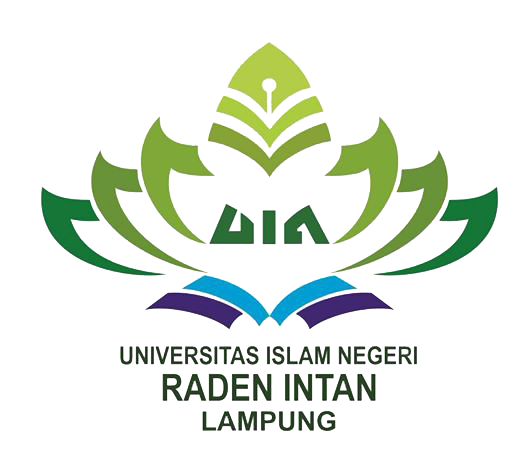 UNIVERSITAS ISLAM NEGERI RADEN INTAN LAMPUNGPROGRAM PASCASARJANA (PPs)Jalan. Z. Abdin Pagar Alam Kedaton Bandar LampungTelp. (0721) 5617070DAFTAR PENYEBARAN DISERTASIJudul Disertasi	:			Penyusun 	: 		NPM	: 		Prodi/Konsentrasi	: 	............................................./	Bandar Lampung, ...............................  201....An. Direktur, Kasubag Tata Usaha, Supriyadi, S.SosNIP : 19661116199003 1001N0DISAMPAIKAN KEPADAJUMLAHTANDA TANGAN PENERIMA1Kasubag Tata Usaha Pascasarjana UIN Raden Intan Lampung........................................................................1 Disertasi + CD 1.................2Kaprodi ........................................................................1 Disertasi + CD2.................3Perpustakaan Pascasarjana  UIN Raden Intan Lampung........................................................................1 Disertasi + CD3.................4Ketua Perpustakaan Pusat UIN Raden Intan Lampung( Sukarame ) ........................................................................1 Disertasi + CD4.................JumlahJumlah4 Disertasi + CD